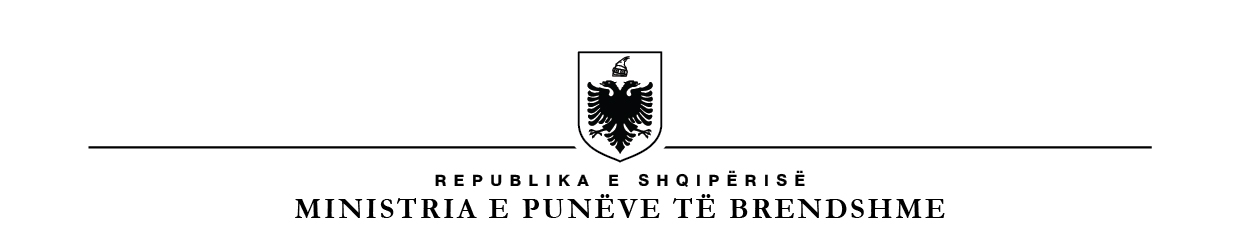 R E P U B L I K A  E   S H Q I P Ë R I S ËMINISTRIA E BRENDSHMEINSPEKTORATI KOMBËTAR I MBROJTJES SË TERRITORITPROCEDURA DHE DOKUMENTACIONI PËR NDIHMËN SHOQËRORE NGA INSTITUCIONI I IKMT-sëProcedura e ndjekur dhe dokumentacioni: Lirimi i punonjësit nga detyra për shkak të daljes në pensionUrdhri i titullarit për shpërblim të punonjësit që del në pension në bazë të ligjit					Procedura e ndjekur dhe dokumentacioni:Njoftim nga të afërmit e punonjësit për fatkeqësinë e ndodhur pranë institucionit.Çertifikatë familjare bashkangjitur njoftimit.Urdhri i titullarit për ndihmë të menjëhershme për raste fatkeqësie.KATEGORITËFORMA E NDIHMËSPUNONJËS  NË  PENSIONSHPËRBLIM NGA FONDI I VECANTËKATEGORITËFORMA E NDIHMËSFATKEQËSI  FAMILJARENDIHMË E MENJËHERSHME PËR RASTE FATKEQËSIE  NGA FONDI  I VECANTË